Lesson 9: The Difference Between NumbersLet’s represent ways to subtract on the number line.Warm-up: Number Talk: Add ToFind the value of each expression mentally.9.1: Add or SubtractWhat number makes this equation true?_____Represent your thinking on the number line.What number makes this equation true?_____Represent your thinking on the number line.What number makes this equation true?_____Represent your thinking on the number line.9.2: Different Ways to Find the DifferenceElena had a length of string that was much too long for her project. The string was 65 inches long. Elena cut off 33 inches. How long is the string now?Choose 2 number lines that show a way to find the length of Elena’s string.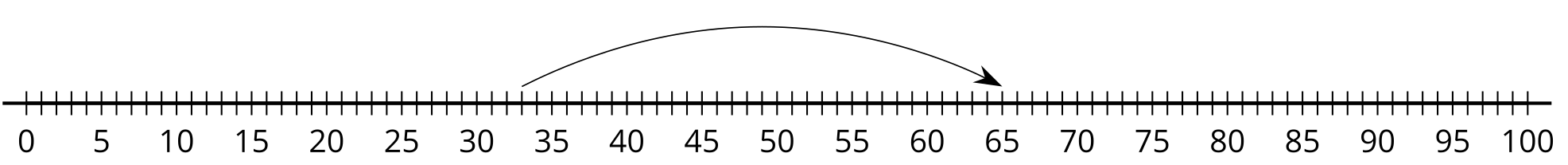 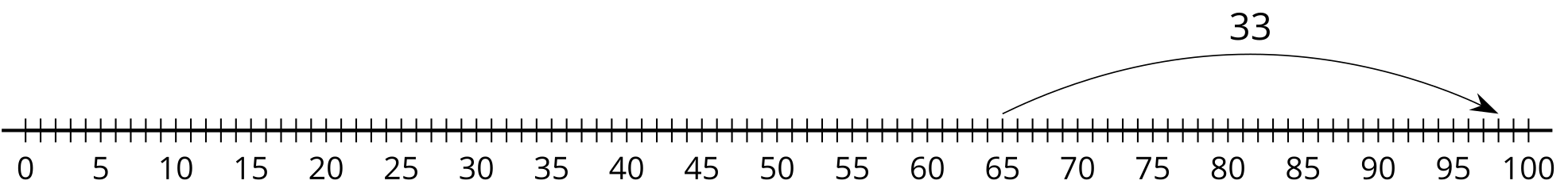 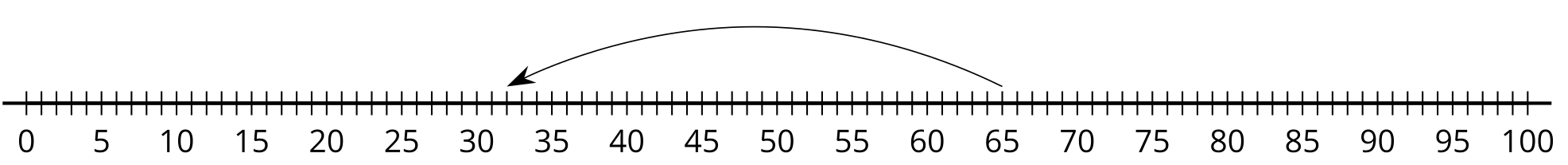 Han had 87 inches of string. He cut off 85 inches of it. How much string does he have left?Write an equation to represent the problem with a ? for the unknown.Find the number that makes the equation true.Represent your thinking on the number line.Find someone who used a different method.Show their method on the number line.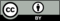 © CC BY 2021 Illustrative Mathematics®